THANK YOUAnd it’s not too late to complete theTUXEDO SENIOR SURVEYTuxedo Silver DollarsThank you to the 130 Seniors who have completed the survey to assess the needs of Tuxedo residents 60+ in our community.If you still have a survey there is still time to mail yours in or bring it to the Town Hall or Library.If you do not have a copy and would like to complete one please follow the link or QR Code below to:   The survey for seniors  Tuxedo Senior Survey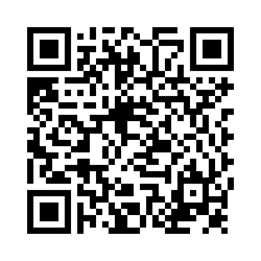 The survey for Caregivers of seniorsTuxedo Caregiver Survey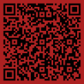 Or… Pick one up at the Town Hall or Tuxedo Park Library.